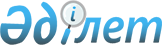 О внесении дополнения в постановление Правительства Республики Казахстан от 10 февраля 2003 года N 145Постановление Правительства Республики Казахстан от 31 июля 2007 года N 647

      Правительство Республики Казахстан  ПОСТАНОВЛЯЕТ : 

      1. Внести в  постановление  Правительства Республики Казахстан от 10 февраля 2003 года N 145 "Об определении механизма проведения мониторинга административных расходов государственных предприятий, акционерных обществ, контрольные пакеты акций которых принадлежат государству, и товариществ с ограниченной ответственностью, размеры государственных долей участия в которых позволяют государству определять решения общего собрания участников, с целью их оптимизации" (САПП Республики Казахстан, 2003 г., N 7, ст. 73) следующее дополнение: 

      в абзаце втором подпункта 3) пункта 1 после слов "(государственных предприятий)" дополнить словами ", кроме социально-предпринимательских корпораций". 

      2. Настоящее постановление вводится в действие со дня подписания.        Премьер-Министр 

      Республики Казахстан 
					© 2012. РГП на ПХВ «Институт законодательства и правовой информации Республики Казахстан» Министерства юстиции Республики Казахстан
				